Неправильное произношение звуков [Л] и [Л’] имеет собственное название – ламбдацизм. Этот термин описывает не только неправильное воспроизведение звука, но и полный его пропуск.Ламбдацизм бывает нескольких типов:- двугубный, когда вместо правильного звука слышится «у» («уапата» вместо «лопата»);- носовой (поток воздуха устремляется в нос, звук [л] меняется на «нг», когда вместо слова луна может слышаться «нгуна»).- межзубный, когда в процессе речи кончик языка помещается в межзубное пространство;- звук не проговаривается вообще, когда вместо слова лук ребенок говорит «ук».Типы замен звука «л»:- на Г – «стог» вместо «стол»;- на В – вместо «лыжи» «выжи»;- на Ё – «ложка» проговаривается «ёжка»;- на Д – слово «лошадь» как «дошадь»;- на мягкий звук Л – «деля вместо «дела».Нормальное положение органов артикуляции при произнесении твёрдого звука.1) Кончик языка поднят и соприкасается с передней частью нёба (альвеолами – бугорки за верхними зубами), с включением голоса остаётся неподвижным. По бокам языка образуется щель, через которую проходит воздух.2) Губы открыты.3) Зубы разомкнуты.4) Воздух выдыхается умеренной струёй; на ладони руки, поднесённой ко рту, ощущается тёплый поток воздуха.Подготовительные упражнения для постановки звука [Л]Существует артикуляционная гимнастика, которая помогает поставить [Л] и облегчает процесс постановки звука впоследствии. В целом упражнения помогают повысить подвижность губ и языка:1) «Гамак» — в передние резцы верхнего ряда упирается кончик языка. Он должен быть прогнут вниз так, чтобы по форме напоминать провисший вниз гамак. Каких-либо движений здесь выполнять не нужно — достаточно просто удерживать язык в таком положении некоторое время. Лучше делать упражнение на счёт.2) «Вкусное варенье» — язык нужно сделать широким, после чего облизывать им верхнюю губу сверху вниз. Важно, чтобы язык работал самостоятельно – нижняя губа не должна двигаться вверх, перемещая таким образом и язык. Так делать упражнение легче, но это неправильно.3)«Индюк» — положение языка, как и выполняемые движение, совпадают с упражнением «Вкусное варенье». При этом нужно значительно ускорить темп движений и добавить к этому произношение звука «бл-бл-бл» или похожих.4) «Качели» — в широкой улыбке нужно приоткрыть рот. Упражнение выполняется по счету – на «раз» нужно упереть кончик языка в верхние зубы с внутренней стороны, на «два» — в нижние. Упражнение выполняется попеременно.5) «Заборчик». Губы в широкой улыбке, с легким напряжением. Верхние резцы лежат на нижних резцах. Верхние и нижние зубы обнажены. Держим губы и зубы в таком положении в течении 5-6 секунд.Способы постановки звука [Л]1. По подражанию: Покажите ребенку правильную артикуляцию звука [Л]:- губы в улыбке, рот приоткрыт, зубы разомкнуты (расстояние между верхними и нижними зубами 1 палец);- широкий кончик языка поднят и прижат к альвеолам (к бугоркам над верхними передними зубами);- выдыхаемый воздух проходит по бокам языка, в щёки (если дотронуться ладонями до щёк, можно ощутить их вибрацию).Произносите звук [Л] и попросите ребенка повторить. Звук [Л] возникает в момент отрыва языка от альвеол.2. Постановка от межзубного звука (ВАЖНО: нельзя проводить с ребёнком, у которого есть межзубное произношение звука [Л]):Ребенок прикусывает кончик язычка и протяжно произносят звук [Ы]. При этом должен прозвучать звук [Л]. Хотя, возможно, и не с первого раза. После того, как изолированно звук [Л] будет получаться, присоедините его к гласным: ЛА, ЛО, ЛУ, ЛЫ, ЛЭ. На первых порах кончик языка ещё придётся прикусывать. Если в прямом слоге сделать это будет затруднительно, попробуйте обратные слоги: АЛ, УЛ, ОЛ, ИЛ, ЭЛ, ЫЛ.3. Постановка звука [Л] при двугубном (губно-губном) произношении.Очень часто правильному произношению звука [Л] мешают губы, которые вытягиваются трубочкой, а то и вовсе заворачиваются за губы, отчего звук приобретает оттенок звука «в»: вопата (лопата), сават (салат). Необходимо нейтрализовать губы. С первого раза это вряд ли удастся. Укоренившаяся привычка (чаще следствие крепкой дружбы с соской), будет давать о себе знать очень долго.Помогут артикуляционные упражнения: «Улыбка», «Заборчик». Какое-то время взрослому даже придётся придерживать губы ребёнка, растягивая их в улыбку, с помощью большого и указательного пальцев. Только такими мерами удастся удержать «непослушные» губы.4. Постановка звука [Л] от правильного [Л'](мягкого звука Ль).Возможно, сразу твёрдый звук [Л] не получится. Придётся довольствоваться его мягким вариантом: [Л´]. Смягчение на первом этапе постановки вполне допустимо. Оно возникает из-за излишнего напряжения в мышцах губ. Со временем это пройдёт. Если же процесс затянется, надо пойти на маленькую хитрость. Произнося слоги ЛА, ЛО, ЛУ, ЛЫ, ЛЭ, малыш должен будет дотрагиваться широким кончиком языка до верхней губы.Не совсем эстетично, зато твёрдое звучание звука [Л] гарантировано. Но и закреплять эту привычку не стоит.  Постепенно пусть «прячет» язык за верхние зубки.Автоматизация звука [Л].Твёрдый звук [Л] придётся отрабатывать продолжительное время. Не ленитесь по несколько раз повторять один и тот же слог, одно и то же слово.Начните с прямых слогов: ЛА – ЛУ – ЛО – ЛЭ – ЛЫ и слов с ними:ЛА: лак, лапа, ласка;ЛУ: лук, лупа, луна;ЛО: лоб, лось, лом;ЛЫ: лыжи, столы, полы, голы и т.д.Произносите чистоговорки:ЛА-ЛА-ЛА - наша Леночка мала.ЛУ-ЛУ-ЛУ - любит Лена похвалу.ЛО-ЛО-ЛО - Лене в валенках тепло.Продолжаем работу над звуком [Л] в обратных слогах и словах с ними:АЛ – ОЛ – УЛ – ЫЛ – ЕЛ – ИЛ (мал, стал, стол, мол, кол, стул, мул, был.)ПЛА – КЛА – ВЛА – СЛА – ШЛА – ФЛА – БЛА – ГЛА и другие звукосочетания с гласными: [У], [О], [Ы] (плакал, плавал, Клава, клавиши, ушла, флаги, глаза и т.д.).В завершение работы над автоматизацией звука [Л] используйте скороговорки и тексты, насыщенные этим звуком: «Толкал лапой Полкан палку», «Мама Милу мыла с мылом».В речевом материале не должно быть слов со звуками [Р´], [Р]. Это не случайно. Не стоит перегружать речь ребёнка этими трудными звуками (возможно, в его речи их и вообще ещё нет!).За дополнительной консультацией можно обратиться по адресу:г. Курган, пр. Конституции 68, корпус 1а,тел. 44-98-50, www.centr45.ruДепартамент образования и науки Курганской областиГБУ «Центр помощи детям»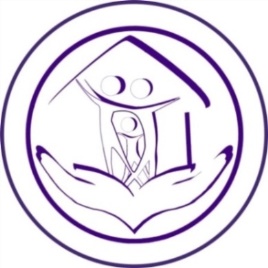 Постановка и автоматизация звука [Л].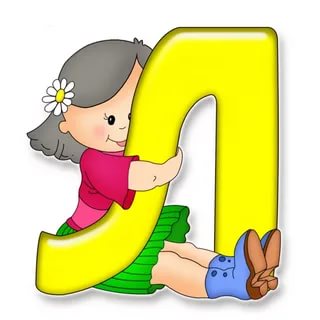 г. Курган, 2020 год